Тест по теме «Россия в XVII веке» (7 класс)Вариант № 3Часть  1        К каждому заданию этой части даны несколько ответов, из которых только один верный.А1. Какое событие произошло в 1612 году?	а) избрание на царство Бориса Годунова	б) начало польской интервенции	в) избрание на царство Михаила Романова	г) освобождение Москвы от поляковА2. Что из названного произошло в XVII веке?	а) Ливонская война	б) церковный раскол	в) Северная война	г) создание Священного СинодаА3. Во время царствования Алексея Михайловича произошло	а) был учреждён Синод	б) было учреждено патриаршество	в) Русь приняла православие	г) произошёл церковный расколА4. В каком документе провозглашались отмена «урочных лет и бессрочных сыск беглых крестьян»?	а) Соборное уложение 1649г.	б) Судебник 1497г.	в) Судебник 1550г.	г) указ «об урочных летах»А5.Что из названного было одной из главных причин городских восстаний в XVII веке?	а) недовольство городских низов деятельностью приказной системы	б) ухудшение положения городских низов из-за введения новых налогов	в) преследование старообрядцев	г) введение в городах цехов и гильдийА6. Что из названного было последствием церковной реформы XVII веке, проведённой Никоном?	а) учреждение патриаршества	б) церковный раскол	в) секуляризация церковных земель	г) учреждение СинодаА7.Понятие «вечный мир» связано с отношениями России в XVII веке с	а) Турцией	б) Польшей	в) Украиной	г) ШвециейА8. Прочтите отрывок из сочинения историка и укажите, с кем из церковных деятелей связаны       описанные события.«Сосланный в Ферапонтов монастырь на Белоозеро в чине монаха, он на пять лет пережил своего «собинного друга» Алексея Михайловича. Все годы, проведённые в монастыре, он надеялся на возобновление былой дружбы царя, который по-человечески переживал разрыв и гонения на него, неоднократно испрашивал благословения для себя и своей семьи».а) Филаретб) Иовв) Аввакумг) НиконА9. Стиль архитектуры XVII века – это	а) «нарышкинское барокко»	б) ампир	в) классицизм	г) модернА10. Жанр литературы, возникший в XVII веке	а) летопись	б) былина	в) автобиография	г) житиеЧасть 2Задания части В требуют ответ в виде одного-двух слов, последовательности букв илицифр, которые следует записать в бланк ответа.В1. Составил первый «Чертёж реки Амур» __________________________В2. Расположи в хронологической последовательности следующие события	а) включение в состав России Украины	б) царствование Бориса Годунова	г) освобождение Москвы от поляков	д) окончательное подавление восстания Степана РазинаВ3. Установите соответствиеВ4. Кто изображён на рисунке?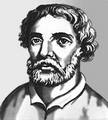 Часть 3Задания части 3 предполагают развёрнутый ответ.Прочтите отрывок из текста современного историка и кратко ответьте на вопросы. Ответы предполагают использование информации из источника, а также применение знаний по курсу истории Российского государства.	«В конце XVII века в развитии русской архитектуры появился новый стиль… Его отличительными чертами были многоярусность, устремлённость ввысь, многоцветная богатая отделка зданий (в частности, декоративной резьбой по белому камню, цветными изразцами, раскраской фасадов)».С1. Назовите стиль архитектуры, о котором идёт речь в отрывке.С2. На основе текста назовите не менее трёх отличительных особенностей данного архитектурного       стиля.С3. Назовите фамилию боярского рода, в честь которого был назван данный архитектурный стиль.С4. Назовите здания, построенные в XVII веке в данном архитектурном стиле.1234ПонятиеОпределение понятия1) парсунаа) произведение, в котором обличались феодальные порядки, крючкотворство, продажность чиновников, волокита.2 новое направление в архитектуре XVII векаб ) «нарышкинское барокко»3) сатирическая повестьв) светский портрет4)житиег) биографическая повесть